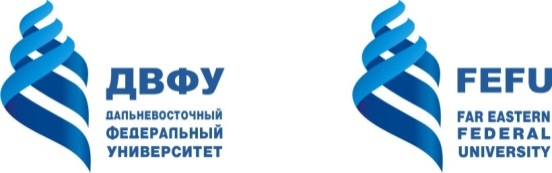 Дальневосточный федеральный университетШкола гуманитарных наукУважаемые коллеги!Научное сообщество Школы гуманитарных наук приглашает Вас и Ваших коллег, российских и зарубежных ученых принять участие в Межрегиональной научно-практической конференции с международным участием «Проблемы этно-социокультурного взаимодействия народов Азиатско-Тихоокеанского региона» при поддержке Научного фонда ДВФУ. Место и время проведения конференции16 – 17 мая 2016 г. Адрес: Приморский край, г. Владивосток, о.Русский, кампус ДВФУ, корпус F.Оргкомитет конференции:Ажимов Ф.Е., д.ф.н., директор Школы гуманитарных наук ДВФУ, г.Владивосток - председательКрадин Н.Н., чл.-корр., д.и.н., заведующий кафедрой всеобщей истории, археологии и антропологии ШГН, ДВФУ, г. ВладивостокДударенок С.М., д.и.н., профессор, заведующий кафедры отечественной истории и архивоведения ШГН ДВФУ, г.ВладивостокАргудяева Ю.В., д.и.н., профессор, главный научный сотрудник Отдела этнографии, этнологии и антропологии Института истории, археологии и этнографии народов Дальнего Востока ДВО РАН, г. ВладивостокФедирко О.П., д.и.н., профессор кафедры отечественной истории и архивоведения ШГН ДВФУ, г.ВладивостокЛим С.Ч., д.и.н., профессор кафедры всеобщей истории, археологии и антропологии ШГН ДВФУ, г.Владивосток. lim.sch@dvfu.ruСавельев И.Р., к.и.н., PhD, доцент Факультета международного развития Нагойского университета, Нагоя, Япония.Сердюк М.Б., д.и.н., профессор кафедры отечественной истории и архивоведения ШГН ДВФУ, г.Владивосток.Рабочий комитет: Белая Е.Г., к.и.н., доцент, кафедра всеобщей истории, археологии и антропологии ШГН ДВФУ, г.Владивосток. Шевчук О.М., к.и.н., доцент, кафедра всеобщей истории, археологии и антропологии ШГН ДВФУ, г.Владивосток.Святуха О.П. к.и.н., доцент, кафедра всеобщей истории, археологии и антропологии ШГН ДВФУ, г.Владивосток.Казачун Г.А. к.и.н., профессор кафедры всеобщей истории, археологии и антропологии ШГН ДВФУ, г.Владивосток.Аспиранты:Грицкевич Роман gritskevichroman@mail.ruПарфентьева Мария parfenteva.ma@dvfu.ruСтаровойтов Дмитрий swish.ds@gmail.comШаповалова Полина polina.shap@mail.ruШестопал Софья   conference.2016@mail.ruОсновной целью конференции является обсуждение результатов исследований, проблем, тенденций, перспектив этнокультурного развития и социокультурного взаимодействия народов Азиатско-Тихоокеанского региона, повышение эффективности научной деятельности, позиционирование университета как ведущего научно-исследовательского центра по указанным проблемам.На этой научной встрече предполагается уделить особое внимание методикам междисциплинарного исследования, раскрывающим процессы взаимодействия культур, народов, обществ, государств и индивидуумов в самых широких хронологических рамках. В рамках конференции будет проходить работа следующего формата:Круглый стол «Проблемы этнокультурного развития и социокультурного взаимодействия народов Азиатско-Тихоокеанского региона и методики междисциплинарного исследования», на котором предлагается обсудить следующие проблемы:- Миграционные процессы в странах АТР и проблемы социокультурного взаимодействия;- Национальная и цивилизационная идентичность стран АТР и межнациональные отношения; Работа секций конференции по следующим направлениям площадкам:- Тенденции развития культуры стран АТР и проблемы межкультурной коммуникации;- Место и роль науки и образования в модернизации, и сотрудничестве стран АТР;- Археология о проблемах этнокультурного взаимодействия древних народов;- Проблемы этнокультурного развития и социокультурного взаимодействия пришлого и коренного населения в странах АТР;- Государство и общество в АТР; - Проблемы исторических и этнографических исследований в странах АТР. - Внешнеэкономическая деятельность в АТР;- Экология и охрана природы в АТР; - Туризм в АТР:Отдельно планируется работа секций студентов, магистрантов, аспирантов.Форма проведения: очная.Рабочий язык конференции: русский. По результатам работы конференции планируется издание сборника научных трудов, которому будут присвоены соответствующие библиотечные индексы УДК, ББK и международный стандартный книжный номер (ISBN).​Для участия в конференции до 1 апреля 2016 г. необходимо отправить по электронному адресу conference.2016@mail.ru Заявку, оформленную в соответствии с Приложением.Тезисы ранее не опубликованного доклада. Для студентов и магистрантов - отсканированную копию рекомендации научного руководителя с указанием ФИО, должности и ученого звания/степени последнего, заверенной его подписью и печатью факультета/института Требования к оформлению тезисов:Документ должен быть выполнен в формате MSWord.Объем тезисов: 5000 – 8000 печатных знаков, включая пробелы и список литературы. Шрифт TimesNewRoman, кегль 14, междустрочный интервал 1,0, выравнивание по ширине, отступ 1,25 см. Поля: верхнее и нижнее – 2 см, левое – 3 см, правое 1,5 см.Тезисы должны содержать следующую выходную информацию:·        на новой строке – название статьи (TimesNewRoman 14, жирный, выравнивание по центру, без отступа);·        на следующей строке симметрично по центру – ФИО автора (TimesNewRoman 12, жирный, курсив);·        на следующей строке симметрично по центру – полное название университета (TimesNewRoman12, курсив);·        на следующей строке симметрично по центру – электронная почта автора (TimesNewRoman12, курсив);·        на следующей строке симметрично по центру – ФИО научного руководителя, ученая степень (звание) (TimesNewRoman12, курсив).В тексте тезисов должны присутствовать ссылки на все источники из списка литературы. Ссылки в тексте тезисов оформляются в соответствии с требованиями ГОСТ(а) Р 7.0.5-2008 в виде [n1], [n1, n2, …], где n1, n2 — номера источников в списке литературы.Приложение АНКЕТА-ЗАЯВКА УЧАСТНИКА КОНФЕРЕНЦИИДля сбора предварительной информации о потенциально заинтересованных участниках, направлениях ожидаемых выступлений и формирования секций конференции просим вас заполнить форму предварительной заявки. Пожалуйста, отошлите заполненную форму предварительной заявки по электронному адресу:Информация об участникеИнформация о докладеОбращаться с вопросами просим по адресу: conference.2016@mail.ru Мы будем признательны, если Вы проинформируете коллег о нашей конференции.С уважением, Организационный комитет ФИО (полностью)Полное название организацииДолжностьУченая степень, ученое званиеДомашний почтовый адрес (с указанием индекса)Е-mailТелефоны (домашний, служебный, мобильный)Необходимость официального приглашения для командировки и на чье имя (ФИО и должность) его выслатьНеобходимость гостиницы (да/нет, желаемый вариант расселения, самостоятельное бронирование или через Оргкомитет)Название своей научной литературы, которую Вы бы хотели распространитьИные пожеланияАвторыПредварительное названиеФорма доклада (устная / постер)Необходимость проекционной техники